Complète les phrases avec des mots de la fiche de son.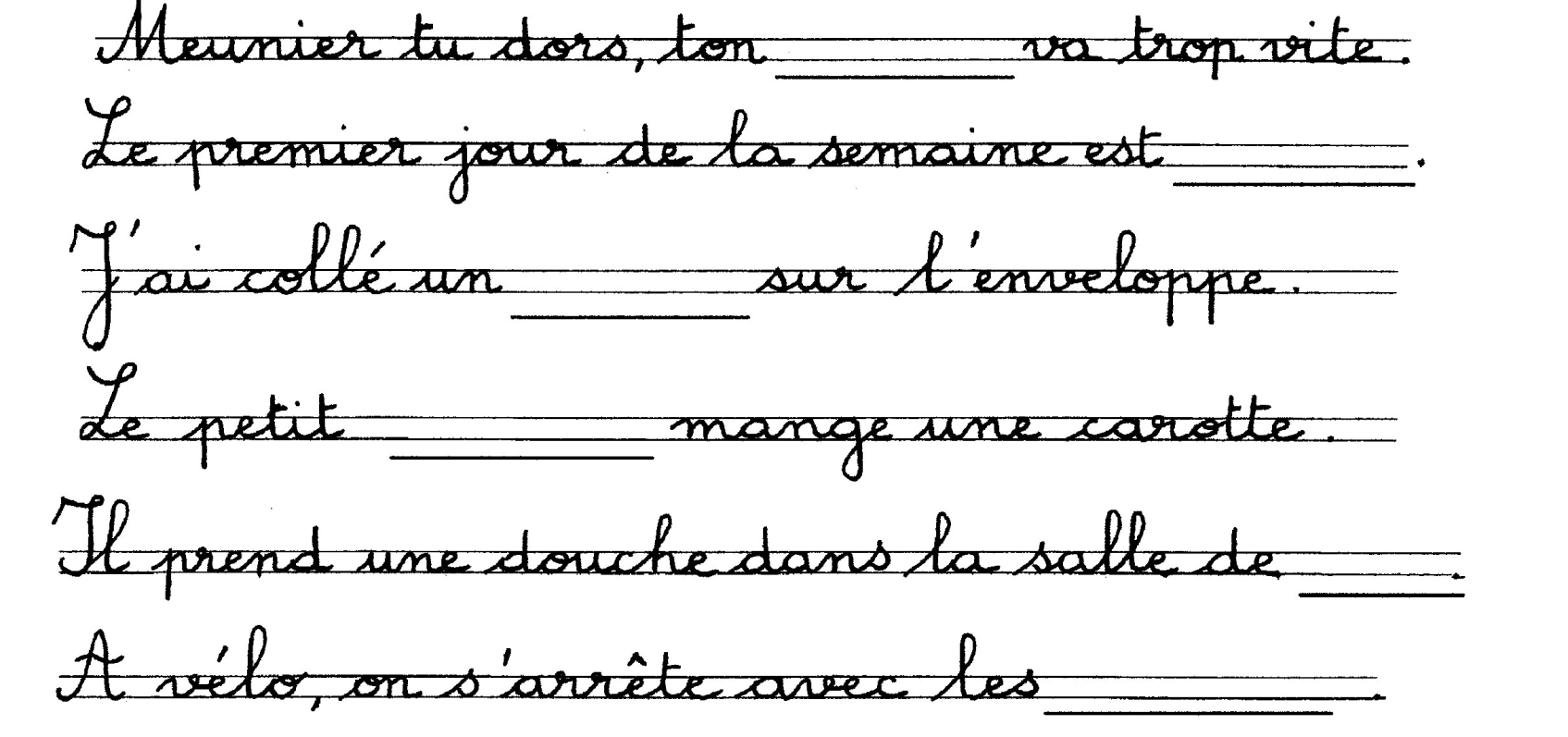 2- Écris les mots sous les dessins :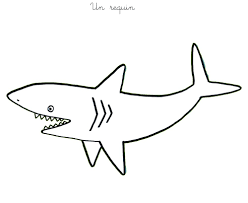 Avec in, comme dans jardin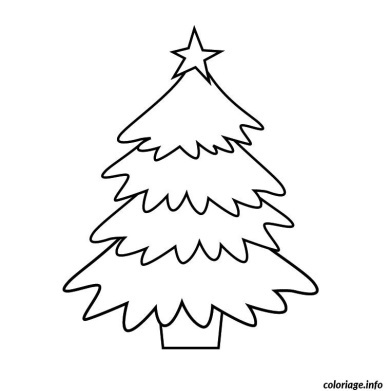 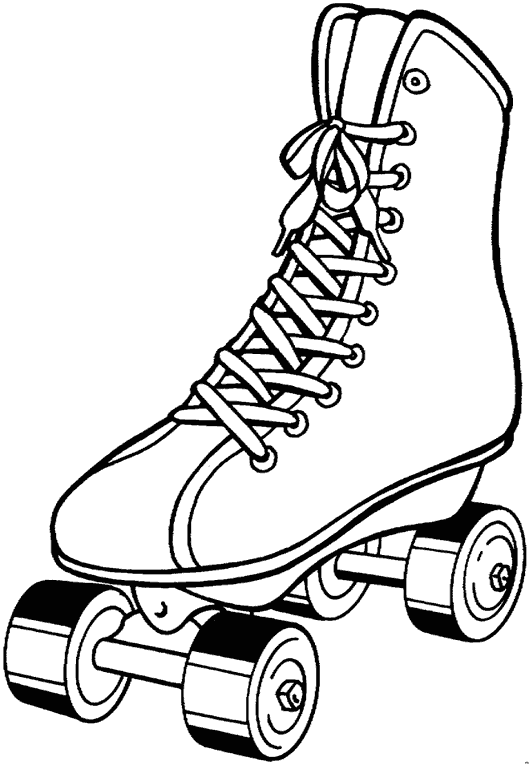 Avec ain, comme dans train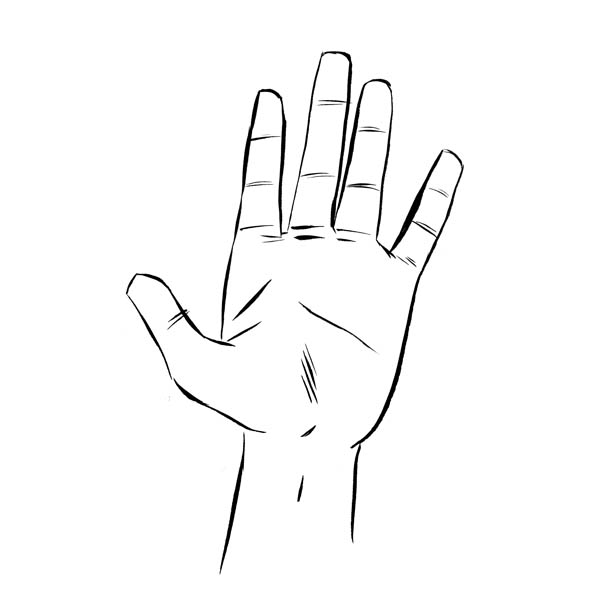 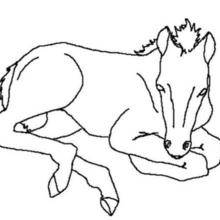 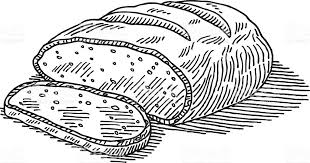 